СОВЕТ  ДЕПУТАТОВДОБРИНСКОГО МУНИЦИПАЛЬНОГО РАЙОНАЛипецкой области	34-я сессия VII-го созыва	РЕШЕНИЕ22.03.2024г.                                п.Добринка	                                    №283-рсО внесении изменений в Положение «О предоставлении права нестационарных торговых объектов на территории Добринского муниципального района»Рассмотрев обращение администрации Добринского муниципального района о внесении изменений в Положение «О предоставлении права размещения нестационарных торговых объектов на территории Добринского муниципального района», в соответствии с Земельным кодексом Российской Федерации, Градостроительным кодексом Российской Федерации, Федеральным законом от 6 октября 2003 года №131-ФЗ «Об общих принципах организации местного самоуправления в Российской Федерации», Федеральным законом от 28 декабря 2009 года №381-ФЗ «Об основах государственного регулирования торговой деятельности в Российской Федерации», руководствуясь ст.27 Устава Добринского муниципального района, учитывая решение постоянной комиссии по правовым вопросам, местному самоуправлению и работе с депутатами, Совет депутатов Добринского муниципального района РЕШИЛ:	1.Принять изменения в Положение «О предоставлении права размещения нестационарных торговых объектов на территории Добринского муниципального района» (прилагаются).2.Направить вышеуказанный нормативный правовой акт главе Добринского муниципального района для подписания и официального опубликования.3.Настоящее решение вступает в силу со дня его официального опубликования.Председатель Совета депутатов Добринского муниципального района				    М. Б. Денисов	Принятырешением Совета депутатов Добринского муниципального района от 22.03.2024г. №283-рсИЗМЕНЕНИЯв Положение «О предоставлении права размещения нестационарных торговых объектов на территории Добринского муниципального района»Внести в Положение «О предоставлении права размещения нестационарных торговых объектов на территории Добринского муниципального района», принятое решением Совета депутатов Добринского муниципального района Липецкой обл. от 17.10.2023 № 252-рс   (далее – Положение), следующие изменения:раздел 1 дополнить пунктом 1.5. следующего содержания:«1.5. Положение действует на территории Добринского муниципального района Липецкой области и обязательно для исполнения всеми физическими лицами, в том числе зарегистрированными в качестве индивидуальных предпринимателей, и физическими лицами, не являющимися индивидуальными предпринимателями и применяющими специальный налоговый режим «Налог на профессиональный доход», а также юридическими лицами независимо от организационно-правовых форм, форм собственности.»;раздел 2 после пункта 2.1.2. дополнить пунктом 2.1.3. следующего содержания:«2.1.3. Договор заключается на определенный срок. Срок предоставления права на размещение НТО устанавливается:2.1.3.1. сезонных НТО:объекты, функционирующие в весенне-летний период, - до семи месяцев (с 1 апреля по 31 октября);объекты по реализации бахчевых культур - до четырёх месяцев (с 1 июля по 31 октября);объекты по реализации кваса из кег в розлив - до шести месяцев (с 1 мая по 31 октября);объекты, функционирующие в осенне-зимний период, - до пяти месяцев (с 1 ноября по 31 марта);объекты по реализации хвойных деревьев и новогодних игрушек - до одного месяца (с 1 декабря по 31 декабря);объекты, функционирующие во время проведения праздничных (торжественных) мероприятий, имеющих краткосрочный характер, (без проведения Конкурса) - до 5 дней;2.1.3.2. несезонных НТО:на размещение объектов развозной и разносной торговли - 1 год;на размещение торговой галереи, киоска, павильона, торгового (вендингового) автомата - 5 лет.»;пункт 3.1. раздела 3 изложить в следующей редакции:«3.1. Договор заключается по итогам проведения торгов в форме открытого аукциона, порядок проведения которого определяется в соответствии с приложением 3 к Положению (далее - торги), за исключением случаев, предусмотренных Положением.Заключение Договора без проведения торгов осуществляется в соответствии с действующим законодательством Российской Федерации, муниципальными правовыми актами Добринского муниципального района, Положением.Торги проводятся в отношении свободных мест размещения нестационарных торговых объектов, указанных в Схеме.В отношении мест размещения нестационарных торговых объектов, за исключением мест размещения нестационарных торговых объектов, предназначенных для реализации сельскохозяйственной продукции, торги проводятся в форме открытого аукциона в соответствии с приложением 3 к Положению.В отношении мест размещения нестационарных торговых объектов, предназначенных для реализации сельскохозяйственной продукции, в соответствии с перечнем, утвержденным распоряжением Правительства Российской Федерации от 25.01.2017 № 79-р, торги проводятся в форме конкурса в соответствии с приложением 8 к Положению.В случае, если торги в форме конкурса признаны не состоявшимися в отношении всех либо части лотов, организатор торгов проводит по данным лотам торги в форме открытого аукциона в соответствии с приложением 3 к Положению.»;пункт 3.4. раздела 3 изложить в следующей редакции:«3.4. Право на размещение нестационарных торговых объектов развозной и разносной торговли (площадью до 4 кв. м) предоставляется на основании Договора на размещение нестационарного торгового объекта без проведения торгов (приложение № 1 к Положению).Администрация Добринского муниципального района принимает  решение о предоставлении права на размещение нестационарных торговых объектов развозной и разносной (площадью до 4 кв. м) торговли по итогам проведения торгов в форме открытого аукциона в порядке, установленном приложением 3 к настоящему Положению.Заключение договора осуществляется на основании письменного заявления (приложение № 2 к настоящему Положению). К заявлению прилагаются заверенные надлежащим образом копии:- для юридических лиц - копии учредительных документов; свидетельства о постановке на налоговый учет; свидетельства о государственной регистрации юридического лица;- для индивидуальных предпринимателей - копия свидетельства о государственной регистрации физического лица в качестве индивидуального предпринимателя; копия свидетельства о постановке на налоговый учет; копия паспорта гражданина Российской Федерации (разворот 2 - 3 страниц и страница с отметкой о регистрации) либо иного документа, удостоверяющего личность;- для физических лиц, не являющихся индивидуальными предпринимателями и применяющих специальный налоговый режим «Налог на профессиональный доход» – документ, подтверждающий постановку на учет в налоговом органе, копия паспорта гражданина Российской Федерации (разворот 2-3 страниц и страница с отметкой о регистрации) либо иного документа, удостоверяющего личность;- документ, подтверждающий оплату права на размещение нестационарных торговых объектов развозной и разносной (площадью до 4 кв. м).»;подпункт «а» пункта 4.1.2. раздела 4 изложить в следующей редакции:«а) размещение киосков и павильонов должно быть согласовано с уполномоченными органами муниципального района (приложение 6 к настоящему Положению);»;пункт 4.1.3. раздела 4 изложить в следующей редакции:«Киоски и павильоны устанавливаются на срок, указанный в Договоре. Договор на размещение нестационарных торговых объектов - киосков и павильонов заключается сроком не более, чем на 5 лет.»;пункт 4.1.4. раздела 4 изложить в следующей редакции:«Соответствие внешнего вида и фактического размещения киосков и павильонов требованиям настоящего Положения устанавливается актом обследования нестационарного торгового объекта комиссией по обследованию нестационарных торговых объектов (далее - Уполномоченная комиссия). Состав Уполномоченной комиссии и форма акта обследования нестационарного торгового объекта утверждаются постановлением администрации Добринского муниципального района.»;пункт 4.1.6. раздела 4 изложить в следующей редакции:«В течение 30 календарных дней с момента принятия комиссионного решения, оформленного протоколом, отдел архитектуры и строительства администрации Добринского муниципального района выдает разрешение на эксплуатацию нестационарного торгового объекта (приложение 7 к настоящему Положению).»;раздел 6 изложить в следующей редакции:«6. Порядок принудительного переноса (перемещения) нестационарных торговых объектов6.1. Нестационарный торговый объект после прекращения права на его размещение, в том числе досрочного, подлежит обязательному демонтажу собственником нестационарного торгового объекта за счет собственных средств в течение 10 (для развозной, разносной - 5) рабочих дней с момента прекращения права на его размещение.6.2. В случае неисполнения в добровольном порядке собственником нестационарного торгового объекта обязанности по его добровольному демонтажу, установленной пунктом 6.1 Положения, осуществляется принудительный перенос (перемещение) нестационарного торгового объекта на место временного хранения в порядке, установленном Приложением 10 к настоящему Положению. Аналогичный порядок действует также в случае размещения нестационарного торгового объекта в отсутствие права на его размещение.»;в пункте 7.1. раздела 7 после слов «S – площадь» слова «земельного участка» заменить словами «нестационарного торгового объекта»;в пункте 7.3. раздела 7 слова «земельного участка» заменить словами «нестационарного торгового объекта»;Приложение 1 к Положению «О предоставлении права размещения нестационарных торговых объектов на территории Добринского муниципального района» изложить в новой редакции:«Приложение 1 к Положению о предоставлении права размещения нестационарных торговых объектов на территории Добринского муниципального районаДоговор № ______на размещение нестационарного торгового объекта (без проведения торгов)___________                                                                      "__" __________ 20__ г.    Администрация Добринского муниципального района Липецкой области (далее - Уполномоченный орган) в лице _______________________________,                                                                              (должность, Ф.И.О. уполномоченного лица)действующего на основании _________________________________________,                                                                 (документ, на основании которого действует                                                                                      уполномоченное лицо)с одной стороны, и __________________________________________________(наименование организации, Ф.И.О. индивидуального предпринимателя, физического лица, не являющегося индивидуальным предпринимателем и применяющего специальный налоговый режим «Налог на профессиональный доход»)в лице ____________________________________________________________,                         (должность (при наличии), Ф.И.О. уполномоченного лица)действующего на основании _________________________________________,                                                                     (документ, на основании которого действует                                                                                        уполномоченное лицо)именуемое (ый)  в  дальнейшем  "Владелец  объекта",  с другой стороны, далее совместно именуемые "Стороны", заключили настоящий Договор о нижеследующем:1. Предмет Договора1.1. Уполномоченный орган предоставляет Владельцу объекта право на размещение нестационарного торгового объекта: ________________ площадью _____ кв. м., специализация ______ (далее - Объект) по адресному ориентиру в соответствии со Схемой размещения нестационарных торговых объектов на территории Добринского муниципального района (далее - Схема), _______________, на срок с ________ г. по ________ г.1.2. Настоящий Договор заключен в соответствии с Положением о предоставлении права размещения нестационарных торговых объектов на территории Добринского муниципального района (далее - Положение).2. Права и обязанности Сторон2.1. Уполномоченный орган вправе:2.1.1. Осуществлять контроль за выполнением Владельцем объекта условий настоящего Договора и требований Положения.2.1.2. В случаях и порядке, установленных настоящим Договором и действующим законодательством Российской Федерации, Положением, в одностороннем порядке отказаться от исполнения настоящего Договора.2.2. Уполномоченный орган обязан:2.2.1. Предоставить Владельцу объекта право на размещение нестационарного торгового объекта по адресному ориентиру, указанному в п. 1.1. настоящего Договора.Право, предоставленное Владельцу объекта по настоящему Договору, не может быть передано другим лицам.2.2.2. Не позднее чем за пять рабочих дней известить Владельца объекта об изменении Схемы, в случае исключения из Схемы места размещения, указанного в п. 1.1. настоящего Договора.2.2.3. В случае исключения места размещения Объекта из Схемы вследствие ее изменения по основаниям и в порядке, предусмотренным действующим законодательством Российской Федерации и Положением, Уполномоченный орган обязан предложить Владельцу объекта и, в случае его согласия, предоставить ему компенсационное место, предусмотренное Схемой (без проведения торгов), на срок действия Договора. В этом случае в Договор вносятся соответствующие изменения путем заключения Сторонами дополнительного соглашения к настоящему Договору.В случае отказа Владельца объекта от размещения Объекта на месте, предложенном в соответствии с настоящим пунктом, а также в случае отсутствия свободного (компенсационного) места плата за право размещения Объекта возврату не подлежит, а Объект подлежит демонтажу силами и за счет Владельца объекта.2.3. Владелец объекта вправе:2.3.1. Досрочно отказаться от исполнения настоящего Договора по основаниям и в порядке, предусмотренным настоящим Договором и действующим законодательством Российской Федерации и Положением.2.3.2. В случае, предусмотренном п.п. 2.2.3 настоящего Договора, за свой счет переместить Объект с места его размещения на предложенное компенсационное место, предусмотренное Схемой (без проведения торгов), до окончания срока действия настоящего Договора.2.4. Владелец объекта обязан:2.4.1. Использовать Объект в соответствии со специализацией, указанной в п. 1.1 настоящего Договора.2.4.2. Обеспечить сохранение типа, местоположения и размеров Объекта в течение установленного периода размещения.2.4.3. Заключить с поставщиками соответствующих услуг договор(ы) на вывоз и утилизацию жидких и твердых бытовых отходов.2.4.4. Обеспечить при осуществлении торгового процесса соблюдение действующего законодательства Российской Федерации и Положения, санитарно-гигиенических норм и правил, вывоз мусора и иных отходов, образующихся в процессе эксплуатации Объекта.2.4.5. Не допускать загрязнение, захламление места размещения Объекта и прилегающей территории.2.4.6. Обеспечить соответствие внешнего вида Объекта требованиям, указанным в разделе 4 Положения.2.4.7. Своевременно демонтировать Объект с установленного места его размещения, привести место размещения Объекта и прилегающую территорию в первоначальное состояние в течение в 10 (для развозной, разносной - 5) рабочих дней с момента окончания срока действия настоящего Договора, а также в случае досрочного отказа в одностороннем порядке от исполнения настоящего Договора по инициативе одной из Сторон настоящего Договора в соответствии с разделом 5 настоящего Договора.2.4.8. Своевременно и в полном объеме вносить плату за размещение Объекта.2.4.9. Обеспечить соблюдение Правил благоустройства территорий сельского поселения, где расположен объект.2.4.10. Обеспечить наличие оригинала (заверенной в установленном порядке копии) настоящего Договора на Объекте и предъявлять его по обоснованному требованию уполномоченных органов (должностных лиц).3. Платежи и расчеты3.1. Размер платы за размещение Объекта определен в соответствии с Положением и составляет ____________________ (________________) рублей.    3.2. Плата    за    размещение  нестационарного  торгового  объекта  понастоящему   Договору  производится  Владельцем  нестационарного  торгового объекта:__________________________________________________(не   позднее   15  числа  месяца,  предшествующего  оплачиваемому  периоду(кварталу)/либо   до   его  заключения),  путем  безналичного  перечисленияденежных средств на счет, указанный в разделе 7 настоящего Договора.4. Ответственность Сторон4.1. В случае неисполнения или ненадлежащего исполнения обязательств по настоящему Договору Стороны несут ответственность в соответствии с действующим законодательством Российской Федерации, Положением, настоящим Договором.4.2. Стороны освобождаются от ответственности за неисполнение или ненадлежащее исполнение обязательств по настоящему Договору в случае наступления форс-мажорных обстоятельств, признаваемых таковыми в соответствии с действующим законодательством Российской Федерации.5. Расторжение Договора5.1. Настоящий Договор может быть расторгнут по соглашению Сторон или по решению суда.5.2. Уполномоченный орган имеет право в одностороннем порядке досрочно отказаться от исполнения настоящего Договора по следующим основаниям:5.2.1. Невыполнение Владельцем объекта требований, указанных в п. 2.4 настоящего Договора.5.2.2. Прекращение Владельцем объекта деятельности в установленном законодательством Российской Федерации порядке.5.2.3. Выявление фактов изменения в ходе эксплуатации Объекта его площади и (или) типа, несоответствия внешнего вида Объекта требованиям, указанным в разделе 4 Положения.5.2.4. Наличие более двух нарушений Правил благоустройства территорий сельских поселений Добринского муниципального района при эксплуатации Объекта, подтвержденных протоколами административной комиссии Добринского муниципального района.5.2.5. Отказ Владельца объекта от размещения Объекта на компенсационном месте, предложенном в соответствии с п.п. 2.2.3 настоящего Договора, а также в случае отсутствия свободного (компенсационного) места в Схеме.5.3. При отказе от исполнения настоящего Договора в одностороннем порядке Уполномоченный орган направляет Владельцу объекта письменное уведомление об отказе от исполнения Договора.Владелец объекта считается уведомленным надлежащим образом в случаях: если Уполномоченный орган располагает сведениями о получении Владельцем объекта направленного ему уведомления;если Владелец объекта отказался от получения уведомления;если уведомление направлено по последнему известному месту нахождения Владельца объекта, не вручено в связи с отсутствием адресата по указанному адресу, о чем орган связи проинформировал Уполномоченный орган.6. Прочие условия6.1. Вопросы, не урегулированные настоящим Договором, разрешаются в соответствии с действующим законодательством Российской Федерации и Положением.6.2. Владелец объекта дает согласие на осуществление по своему усмотрению Уполномоченным органом контроля исполнения условий настоящего Договора.6.3. Настоящий Договор составлен в двух экземплярах, каждый из которых имеет одинаковую юридическую силу, по одному экземпляру для каждой из Сторон.6.4. Споры по настоящему Договору разрешаются в Арбитражном суде Липецкой области.6.5. Все изменения и дополнения к настоящему Договору оформляются Сторонами дополнительными соглашениями, совершенными в письменной форме, которые являются неотъемлемой частью настоящего Договора.6.6. Настоящий Договор вступает в силу с момента его подписания Сторонами и действует до окончания срока размещения нестационарного торгового объекта, указанного в 1.1 Договора.7. Юридические адреса, банковские реквизиты и подписи СторонПриложение 2 к Положению о предоставлении права размещения нестационарных торговых объектов на территории Добринского муниципального района изложить в новой редакции:«Приложение 2 к Положению о предоставлении права размещения нестационарных торговых объектов на территории Добринского муниципального района                                           В администрацию Добринского муниципального района Липецкой области                                                     ______________________ЗАЯВЛЕНИЕна заключение договора на размещение нестационарного торгового объекта без проведения торгов__________________________________________________________________(наименование юридического лица/Ф.И.О. индивидуального предпринимателя, физического лица, не являющегося индивидуальным предпринимателем и применяющего специальный налоговый режим «Налог на профессиональный доход»,  подавшего заявку)__________________________________________________________________(ОГРН, ИНН)__________________________________________________________________     (юридический и фактический адрес (юр. лицо)/адрес регистрации (ИП/ физического лица, не являющегося индивидуальным предпринимателем и применяющего специальный налоговый режим «Налог на профессиональный доход»)в  соответствии  с  п.  ___ Положения  о  предоставлении  права размещениянестационарных  торговых  объектов на территории Добринского муниципального района   просит  заключить  договор  на  право  размещения  нестационарного торгового  объекта  (киоска,  павильона, торгового (вендингового) автомата) без проведения торгов:С  Положением  о  предоставлении  права  размещения нестационарных торговых объектов  на  территории  Добринского  муниципального  района  ознакомлен и согласен.Номер контактного телефона _________________________________________Ф.И.О. контактного лица ________________________________________________________________       ______________________/__/ ___________ 20__ г. (подпись заявителя)                             (расшифровка подписи)СОГЛАСОВАНО:                  Глава администрации сельского поселения                                                _____________________________ сельсовет    М.П.________________                ______________________________________          (подпись)                                                          (расшифровка подписи)»пункт 1.3. раздела 1 Порядка проведения аукциона на право заключения договора на размещение нестационарного торгового объекта, являющегося Приложением 3 к Положению о предоставлении права размещения нестационарных торговых объектов на территории Добринского муниципального района, изложить в новой редакции:«1.3. Организацию проведения аукционов на право заключения Договоров осуществляет администрация Добринского муниципального района Липецкой области в лице отдела сельского хозяйства, имущественных и земельных отношений администрации Добринского муниципального района Липецкой области (далее - Организатор).»;пункт 1.5. раздела 1 Порядка проведения аукциона на право заключения договора на размещение нестационарного торгового объекта, являющегося Приложением 3 к Положению о предоставлении права размещения нестационарных торговых объектов на территории Добринского муниципального района, изложить в новой редакции:«1.5. Претендент - юридическое или физическое лицо (индивидуальный предприниматель либо физическое лицо, не являющееся индивидуальным предпринимателем и применяющее специальный налоговый режим «Налог на профессиональный доход»), и выразившее волеизъявление на участие в аукционе и заключение Договора.»;пункт 2.5. раздела 2 Порядка проведения аукциона на право заключения договора на размещение нестационарного торгового объекта, являющегося Приложением 3 к Положению о предоставлении права размещения нестационарных торговых объектов на территории Добринского муниципального района, после слов «индивидуального предпринимателя» дополнить словами «либо физического лица, не являющегося индивидуальным предпринимателем и применяющего специальный налоговый режим «Налог на профессиональный доход»;раздела 3 Порядка проведения аукциона на право заключения договора на размещение нестационарного торгового объекта, являющегося Приложением 3 к Положению о предоставлении права размещения нестационарных торговых объектов на территории Добринского муниципального района, дополнить пунктом 3.5. следующего содержания:«3.5. Членами Комиссии не могут быть лица, лично заинтересованные в результатах аукциона (аукционов), либо лица, аффилированные с заявителями, в том числе лица, состоящие в штате заявителей, либо лица, на которых заявители способны оказать влияние (в том числе лица, являющиеся членами органов управления, кредиторами заявителей), либо лица, состоящие в браке с руководителем заявителя, или являющиеся близкими родственниками (родственниками по прямой восходящей и нисходящей линии (родителями и детьми, дедушкой, бабушкой и внуками), полнородными и неполнородными (имеющими общих отца или мать) братьями и сестрами), усыновителями руководителя или усыновленными руководителем заявителя (если заявителем является юридическое лицо). В случае выявления в составе Комиссии таких лиц решение об изменении состава комиссии принимается Организатором в срок не позднее 1 рабочего дня со дня выявления указанного обстоятельства.»;пункт 5.1. раздела 5 Порядка проведения аукциона на право заключения договора на размещение нестационарного торгового объекта, являющегося Приложением 3 к Положению о предоставлении права размещения нестационарных торговых объектов на территории Добринского муниципального района, после слов «для индивидуальных предпринимателей» дополнить словами «и для физических лиц, не являющихся индивидуальными предпринимателями и применяющих специальный налоговый режим «Налог на профессиональный доход»;пункт 5.2. раздела 5 Порядка проведения аукциона на право заключения договора на размещение нестационарного торгового объекта, являющегося Приложением 3 к Положению о предоставлении права размещения нестационарных торговых объектов на территории Добринского муниципального района, изложить в новой редакции:«5.2. К Заявке прилагаются следующие документы:- для юридических лиц - копии учредительных документов; свидетельства о постановке на налоговый учет; свидетельства о государственной регистрации юридического лица; документ, подтверждающий полномочия лица на подачу заявки, подписание протоколов, участие в аукционе и заключение Договора, с предъявлением документа, удостоверяющего личность;- для индивидуальных предпринимателей - копия свидетельства о государственной регистрации физического лица в качестве индивидуального предпринимателя; копия свидетельства о постановке на налоговый учет; копия паспорта гражданина Российской Федерации (разворот 2 - 3 страниц и страница с отметкой о регистрации) либо иного документа, удостоверяющего личность; документ, подтверждающий полномочия лица на подачу заявки, подписание протоколов, участие в аукционе и заключение Договора, с предъявлением документа, удостоверяющего личность;- для физических лиц, не являющихся индивидуальными предпринимателями и применяющих специальный налоговый режим «Налог на профессиональный доход» – документ, подтверждающий постановку на учет в налоговом органе, копия паспорта гражданина Российской Федерации (разворот 2-3 страниц и страница с отметкой о регистрации) либо иного документа, удостоверяющего личность;- платежный документ с отметкой банка плательщика (квитанция банка, заверенная печатью банка), подтверждающий перечисление претендентом установленного в Информационном сообщении задатка;- схема расположения предполагаемого нестационарного торгового объекта, выполненная на топографической основе с указанием координат места нахождения объекта;- лист согласования размещения нестационарного торгового объекта (приложение 6 к Положению).Указанные в настоящем пункте копии документов принимаются при условии предоставления оригиналов для обозрения.»;Приложение 1 к Порядку проведения аукциона на право заключения договора на размещение нестационарного торгового объекта, являющегося Приложением 2 к Положению о предоставлении права размещения нестационарных торговых объектов на территории Добринского муниципального района, изложить в новой редакции:«Приложение 1 к Порядку проведения аукциона на право заключения договора на размещение нестационарного торгового объектаДоговор № ___на размещение нестационарного торгового объекта"__" __________ 20__ г.                                         п. Добринка    Администрация Добринского муниципального района (далее – Уполномоченный орган), в лице ______________________________________,                                                                             (должность, Ф.И.О. уполномоченного лица)действующего на основании ________________________________________,                                                     (документ, на основании которого действует                                                                           уполномоченное лицо)с одной стороны, и _________________________________________________(наименование организации, Ф.И.О. индивидуального предпринимателя либо физического лица, не являющегося индивидуальным предпринимателем и применяющего специальный налоговый режим «Налог на профессиональный доход»)в лице ____________________________________________________________,                    (должность (при наличии), Ф.И.О. уполномоченного лица)действующего на основании _________________________________________,                                                      (документ, на основании которого действует                                                                        уполномоченное лицо)именуемое (ый)  в  дальнейшем  "Владелец  объекта",  с другой стороны, далее совместно именуемые "Стороны", заключили настоящий Договор о нижеследующем:1. Предмет Договора1.1. Уполномоченный орган предоставляет Владельцу объекта право на размещение нестационарного торгового объекта: ______________________площадью _____ кв. м (далее - Объект) по адресному ориентиру в соответствии со Схемой размещения нестационарных торговых объектов на территории Добринского муниципального района: Липецкая область, Добринский район, _____________________________, и координатами, указанными на топографическом плане от _____________ г., выполненном __(Приложение №___ к настоящему Договору).1.2. Срок размещения нестационарного торгового объекта с __ г. по____ г.1.3. Настоящий Договор заключен по результатам аукциона на право заключения договора на размещение нестационарного торгового объекта (протокол от ______________ № ____________).1.4. НТО, размещаемый в соответствии с настоящим Договором, является ______________________________ (указать тип, специализацию НТО).1.5. Разрешенное использование земельного участка: _________________.2. Права и обязанности Сторон2.1. Уполномоченный орган вправе:2.1.1. Осуществлять контроль за выполнением Владельцем объекта условий настоящего Договора и требований муниципальных правовых актов Добринского муниципального района, в том числе за условиями размещения Объекта и использования Объекта на соответствие целям предпринимательской деятельности, для которых он был размещен.2.1.2. В случаях и порядке, установленных настоящим Договором и действующим законодательством Российской Федерации и Липецкой области, муниципальными правовыми актами администрации Добринского муниципального района, в одностороннем порядке отказаться от исполнения настоящего Договора.2.2. Уполномоченный орган обязан:2.2.1. Предоставить Владельцу объекта право на размещение нестационарного торгового объекта по адресному ориентиру, указанному в п. 1.1 настоящего Договора. Право, предоставленное Владельцу объекта по настоящему Договору, не может быть передано другим лицам.2.2.2. Не позднее чем за пять рабочих дней известить Владельца объекта об изменении схемы размещения нестационарных торговых объектов, в случае исключения из Схемы места размещения, указанного в п. 1.1 настоящего Договора.2.2.3. В случае исключения места размещения Объекта из Схемы вследствие ее изменения по основаниям и в порядке, предусмотренным действующим законодательством Российской Федерации и Липецкой области, муниципальными правовыми актами, Администрация обязана предложить Владельцу объекта и, в случае его согласия, предоставить ему компенсационное место, предусмотренное Схемой (без проведения торгов), на срок действия Договора. В этом случае в Договор вносятся соответствующие изменения путем заключения Сторонами дополнительного соглашения к настоящему Договору.В случае отказа Владельца объекта от размещения Объекта на месте, предложенном в соответствии с настоящим пунктом, а также в случае отсутствия свободного (компенсационного) места плата за право размещения Объекта и плата за размещение Объекта возврату не подлежит, а Объект подлежит демонтажу силами и за счет Владельца объекта.2.3. Владелец объекта вправе:2.3.1. Досрочно отказаться от исполнения настоящего Договора по основаниям и в порядке, предусмотренным настоящим Договором и действующим законодательством Российской Федерации и Липецкой области, муниципальными правовыми актами Добринского муниципального района.2.3.2. В случае, предусмотренном абзацем первым пункта 2.2.3 настоящего Договора, за свой счет переместить Объект с места его размещения на предложенное компенсационное место, предусмотренное Схемой (без проведения торгов), до окончания срока действия настоящего Договора.2.3.3. Использовать размещенный Объект в целях осуществления предпринимательской деятельности, отвечающей назначению Объекта и соответствующей действующему законодательству Российской Федерации.2.3.4. В случае внесения изменений в схему размещения нестационарных торговых объектов переместить Объект на другое место в соответствии с новой схемой без заключения нового договора. В этом случае в Договор вносятся соответствующие изменения путем заключения Сторонами дополнительного соглашения к настоящему Договору.2.3.5. Подать заявление на заключение договора на размещение НТО на новый срок не ранее чем за ____ дней и не позднее чем за ____ дней до истечения срока действия настоящего Договора без проведения аукциона.2.4. Владелец объекта обязан:2.4.1. Использовать Объект по назначению, указанному в п. 1.4. настоящего Договора.2.4.2. Обеспечить сохранение типа, местоположения и размеров Объекта в течение установленного периода размещения.2.4.3. В случае необходимости заключить с поставщиками соответствующих услуг договор(ы) на вывоз и утилизацию жидких и твердых бытовых отходов.2.4.4. Обеспечить при осуществлении торгового процесса соблюдение действующего законодательства Российской Федерации и Липецкой области, муниципальных правовых актов, санитарно-гигиенических норм и правил, вывоз мусора и иных отходов, образующихся в процессе эксплуатации Объекта.2.4.5. Не допускать загрязнение, захламление места размещения Объекта и прилегающей территории.2.4.6. Обеспечить соответствие внешнего вида Объекта требованиям, указанным в разделе 4 Положения о предоставлении права размещения нестационарных торговых объектов на территории Добринского муниципального района.2.4.7. Своевременно демонтировать Объект с установленного места его размещения, привести место размещения Объекта и прилегающую территорию в первоначальное состояние силами и за счет Владельца объекта в течение 10 рабочих дней: 2.4.7.1. с даты окончания срока действия настоящего Договора (в случае если Владелец Объекта не подал заявление о заключении договора на новый срок); 2.4.7.2. с даты расторжения Договора в случае досрочного отказа в одностороннем порядке от исполнения настоящего Договора по инициативе одной из Сторон Договора в соответствии с разделом 5 настоящего Договора;2.4.7.3. с даты отказа - в случае отказа Владельца объекта от размещения Объекта на месте, предложенном в соответствии с пунктом 2.2.3. настоящего Договора (при наличии письменного отказа), а в случае уклонения от оформления письменного отказа с момента доставки соответствующего сообщения по адресу Владельца объекта, указанному в пункте 7 настоящего Договора;2.4.7.4. с даты уведомления Владельца объекта Уполномоченным органом - в случае отсутствия свободного (компенсационного) места. 2.4.8. Своевременно и в полном объеме вносить плату за размещение Объекта.2.4.9. Не позднее 5 дней после наступления срока платежа, установленного настоящим Договором, предоставить в Администрацию копии платежных документов, подтверждающих перечисление платы за размещение нестационарного торгового объекта.2.4.10. Содержать Объект в состоянии, отвечающем требованиям санитарных норм и общему дизайну района, в котором Объект расположен.Выполнять условия настоящего Договора и прилагаемых к нему дополнительных договоров, соглашений.2.4.11. Своевременно являться в Орган для подписания необходимых документов, отчетов, расчетных документов и т.п.3. Платежи и расчеты3.1. Размер платы за размещение нестационарного торгового объекта составляет ____________ (________________) рублей в квартал.3.2. Плата за размещение Объекта вносится Владельцем объекта не позднее 15 числа месяца, предшествующего оплачиваемому периоду (кварталу), путем безналичного перечисления денежных средств на счет, указанный в разделе 7 настоящего Договора.4. Ответственность Сторон4.1. В случае неисполнения или ненадлежащего исполнения обязательств по настоящему Договору Стороны несут ответственность в соответствии с действующим законодательством Российской Федерации, муниципальными правовыми актами, настоящим Договором.4.2. За нарушение срока внесения платы за размещение нестационарного торгового объекта по Договору Владелец объекта выплачивает (после предъявления письменной претензии) пени за несвоевременную уплату за размещение нестационарного торгового объекта в размере одной трехсотой действующей на каждый день просрочки ставки рефинансирования Центрального банка РФ за каждый календарный день просрочки.4.3. Стороны освобождаются от ответственности за неисполнение или ненадлежащее исполнение обязательств по настоящему Договору в случае наступления форс-мажорных обстоятельств, признаваемых таковыми в соответствии с действующим законодательством Российской Федерации.5. Расторжение Договора5.1. Настоящий Договор может быть расторгнут по соглашению Сторон или по решению суда.5.2. Уполномоченный орган имеет право в одностороннем порядке досрочно отказаться от исполнения настоящего Договора по следующим основаниям:5.2.1. Невыполнение Владельцем объекта требований, указанных в п. 2.4 настоящего Договора.5.2.2. Прекращение Владельцем объекта деятельности в установленном законодательством Российской Федерации порядке.5.2.3. Невнесение платы за размещение нестационарного торгового объекта более чем за 6 месяцев.5.2.4. Выявление фактов изменения в ходе эксплуатации Объекта его площади и (или) типа, несоответствия внешнего вида Объекта требованиям, указанным в разделе 4 Положения о предоставлении права размещения нестационарных торговых объектов на территории Добринского муниципального района.5.2.5. Наличие более двух нарушений Правил благоустройства территорий сельских поселений Добринского муниципального района при эксплуатации Объекта, подтвержденных протоколами административной комиссии муниципального района.5.2.6. Отказ Владельца объекта от размещения Объекта на компенсационном месте, предложенном в соответствии с п.п. 2.2.3 настоящего Договора, а также в случае отсутствия свободного (компенсационного) места в Схеме.5.3. При отказе от исполнения настоящего Договора в одностороннем порядке Уполномоченный орган направляет Владельцу объекта письменное уведомление об отказе от исполнения Договора.Владелец объекта считается уведомленным надлежащим образом в случаях:если Уполномоченный орган располагает сведениями о получении Владельцем объекта направленного ему уведомления;если Владелец объекта отказался от получения уведомления;если уведомление направлено по последнему известному месту нахождения Владельца объекта, не вручено в связи с отсутствием адресата по указанному адресу, о чем орган связи проинформировал Уполномоченный орган.6. Прочие условия6.1. Вопросы, не урегулированные настоящим Договором, разрешаются в соответствии с действующим законодательством Российской Федерации, законодательством Липецкой области, муниципальными правовыми актами администрации Добринского муниципального района.6.2. Владелец объекта дает согласие на осуществление по своему усмотрению Уполномоченным органом контроля исполнения условий настоящего Договора.6.3. Настоящий Договор составлен в двух экземплярах, каждый из которых имеет одинаковую юридическую силу, по одному экземпляру для каждой из Сторон.6.4. Споры по настоящему Договору разрешаются в Арбитражном суде Липецкой области.6.5. Все изменения и дополнения к настоящему Договору оформляются Сторонами дополнительными соглашениями, совершенными в письменной форме, которые являются неотъемлемой частью Договора.6.6. Настоящий Договор вступает в силу с момента его подписания Сторонами и действует до окончания срока размещения нестационарного торгового объекта, указанного в п. 1.2 Договора.6.7. Действие настоящего Договора распространяется на правоотношения, возникшие с ______________.7. Юридические адреса, банковские реквизиты и подписи СторонПриложение 2 к Порядку проведения аукциона на право заключения договора на размещение нестационарного торгового объекта, являющегося Приложением 3 к Положению о предоставлении права размещения нестационарных торговых объектов на территории Добринского муниципального района, изложить в новой редакции:«Приложение 2к Порядку проведения аукциона на право заключения договора на размещение нестационарного торгового объектаЗАЯВКАна участие в аукционе на право заключения договора на размещениенестационарного торгового объекта__________________________________________________________________(Ф.И.О. индивидуального предпринимателя либо физического лица, не являющегося индивидуальным предпринимателем и применяющего специальный налоговый режим «Налог на профессиональный доход», подавшего заявку)__________________________________________________________________(ИНН, ОГРН ИП)__________________________________________________________________(адрес регистрации и адрес фактического места проживания)заявляет  о  своем  намерении  принять участие в открытом аукционе на право размещения  нестационарного(ых)  торгового(ых) объекта(ов) в соответствии с информационным сообщением о проведении аукциона:С   условиями   проведения   аукциона   и Порядком  проведения  аукционаознакомлен(а) и согласен(а).Номер телефона ___________________________________________________Реквизиты счета для возврата задатка:р/с претендента ____________________________________________________наименование банка ________________________________________________ИНН/КПП банка ___________________________________________________к/с _______________________________________________________________БИК банка _________________________________________________________"__" ____________ 20__ года ______________     ________________________                                                          (подпись)                                    (расшифровка подписи)М.П. (при наличии)Принято:__________________________________________________________________(должность, Ф.И.О. работника организатора аукциона)"__" ____________ 20__ года   _______________   _______________________                                                           (подпись)                                 (расшифровка подписи)»Приложение 5 к Положению о предоставлении права размещения нестационарных торговых объектов на территории Добринского муниципального района изложить в новой редакции:«Приложение 5к Положению о предоставлении права размещения нестационарных торговых объектов на территории Добринского муниципального районаГербДобринскогомуниципального районаАдминистрацияДобринского муниципального районаРазрешение № _______на размещение нестационарного торгового объектана территории Добринского муниципального районап. Добринка                                       "__" ____________ 20__ г.Выдано ___________________________________________________________            (Ф.И.О. индивидуального предпринимателя либо физического лица, не являющегося индивидуальным предпринимателем и применяющего специальный налоговый режим «Налог на профессиональный доход», наименование юридического лица)__________________________________________________________________(адрес регистрации индивидуального предпринимателя либо физического лица, не являющегося индивидуальным предпринимателем и применяющего специальный налоговый режим «Налог на профессиональный доход», юридический адрес юридического лица)Вид нестационарного торгового объекта _______________________________Площадь объекта: до ___________ (______________________________) кв. м.Адрес размещения объекта (место положения): Добринский район, __________________________________________________________________Специализация _____________________________________________________Срок действия Разрешения: с "__" __________ 20__ г. по "__" _______ 20__ г.Наименование проводимого мероприятия (при наличии): __________________________________________________________________Заместитель главыадминистрации Добринскогомуниципального районаЛипецкой области                                ___________________________________________М.П.                                                                    (Ф.И.О)»Приложение 7 к Положению о предоставлении права размещения нестационарных торговых объектов на территории Добринского муниципального района изложить в новой редакции:«Приложение 7к Положению о предоставлении права размещения нестационарных торговых объектов на территории Добринского муниципального районаГербДобринского муниципального районаАДМИНИСТРАЦИЯ ДОБРИНСКОГО МУНИЦИПАЛЬНОГО РАЙОНА ЛИПЕЦКОЙ  ОБЛАСТИОТДЕЛ АРХИТЕКТУРЫ И СТРОИТЕЛЬСТВАРАЗРЕШЕНИЕна эксплуатацию нестационарного торгового объектаНаименование нестационарного торгового объекта: ______________________Площадь объекта ______ кв. мСпециализация объекта ______________________________________________Владелец нестационарного торгового объекта - _________________________ИНН ____________ свидетельство серия ______ № _______ от ____________,регистрирующий орган ______________________________________________ОГРН ___________ свидетельство серия ______ № ___________ от _________, регистрирующий орган ____________________________________Юридический адрес _________________________________________________Разрешение выдается _______________________________________________Заместитель главы администрацииДобринского муниципального районаЛипецкой области                      М.П. ____________ (_________________)Главный архитектор,начальник отдела архитектуры и строительстваадминистрации Добринского муниципального районаЛипецкой области                           ____________ (_________________)Срок  действия:  согласно  протоколу  заседания  комиссии  по  обследованиюнестационарных  торговых  объектов  от  "__"  __________  20__  г.  с  "__"__________ 20__ г. по "__" __________ 20__ г.Продлено:   согласно   протоколу   заседания   комиссии   по   обследованиюнестационарных торговых объектов № _______ от "__" _________ 20__ г. с "__"__________ 20__ г. по "__" __________ 20__ г.Заместитель главы администрацииДобринского муниципального районаЛипецкой области                      М.П. ____________ (_________________)Главный архитектор, начальник отдела архитектуры истроительства администрации Добринского муниципального районаЛипецкой области                           ____________ (_________________)»Положение о предоставлении права размещения нестационарных торговых объектов на территории Добринского муниципального района дополнить приложением 8 «Порядок проведения конкурса на право заключения договора на размещение нестационарного торгового объекта для сельскохозяйственных товаропроизводителей» следующего содержания:«Приложение 8к Положению о предоставлении права размещения нестационарных торговых объектов на территории Добринского муниципального районаПОРЯДОКПРОВЕДЕНИЯ КОНКУРСА НА ПРАВО ЗАКЛЮЧЕНИЯ ДОГОВОРАНА РАЗМЕЩЕНИЕ НЕСТАЦИОНАРНОГО ТОРГОВОГО ОБЪЕКТАДЛЯ СЕЛЬСКОХОЗЯЙСТВЕННЫХ ТОВАРОПРОИЗВОДИТЕЛЕЙ1. Общие положения1.1. Порядок проведения конкурса на право заключения договора на размещение нестационарного торгового объекта для сельскохозяйственных производителей (далее - Порядок) определяет процедуру организации и проведения конкурса на право заключения договора на размещение нестационарного торгового объекта для сельскохозяйственных производителей (далее - Конкурс).1.2. Конкурс является открытым по составу участников и по способу подачи заявок на участие в Конкурсе.1.3. Конкурс - форма торгов, победителем которых признается участник Конкурса, предложивший лучшие условия исполнения договора на размещение нестационарного торгового объекта для сельскохозяйственных производителей (далее - Договор).1.4. Организацию проведения Конкурса на право заключения Договоров осуществляет администрация Добринского муниципального района Липецкой области (далее - Организатор Конкурса) в лице отдела сельского хозяйства, имущественных и земельных отношений администрации Добринского муниципального района Липецкой области.1.5. Конкурсная комиссия по проведению конкурса на право заключения договора на размещение нестационарного торгового объекта для сельскохозяйственных производителей (далее - Конкурсная комиссия) - коллегиальный орган, созданный администрацией Добринского муниципального района Липецкой области для проведения Конкурса и определения победителя Конкурса.1.6. Заявитель - организация и (или) индивидуальный предприниматель (далее - сельскохозяйственные товаропроизводители), осуществляющие производство сельскохозяйственной продукции (в том числе органической продукции), ее первичную и последующую (промышленную) переработку (в том числе на арендованных основных средствах) в соответствии с перечнем, утвержденным распоряжением Правительства Российской Федерации от 25.01.2017 № 79-р, и реализацию этой продукции при условии, что в доходе сельскохозяйственных товаропроизводителей от реализации товаров (работ, услуг) доля дохода от реализации этой продукции составляет не менее чем семьдесят процентов за календарный год, а также физические лица, ведущие личное подсобное хозяйство и применяющие специальный налоговый режим «Налог на профессиональный доход», изъявившие желание участвовать в Конкурсе и заключить Договор.1.7. Участник Конкурса - заявитель, допущенный Конкурсной комиссией к участию в Конкурсе.1.8. Победитель Конкурса - участник Конкурса, который по заключению Конкурсной комиссии предложил лучшие условия исполнения Договора в соответствии с конкурсными критериями оценки заявок на участие в Конкурсе и их значимости, установленными конкурсной документацией, и заявке на участие, в Конкурсе которого присвоен первый номер.1.9. Конкурсная документация - комплект документов, разработанный и утвержденный Организатором Конкурса, содержащий информацию о предмете Конкурса, условиях его проведения, критериях оценки заявок на участие в Конкурсе, порядке их оценки и сопоставления, а также определения победителя Конкурса.1.10. Заявка на участие в Конкурсе (далее - Заявка) - письменное подтверждение намерения заявителя участвовать в Конкурсе на условиях, указанных в извещении о проведении Конкурса и конкурсной документации.1.11. Отзыв Заявки - отказ заявителя от участия в Конкурсе после подачи им Заявки.1.12. Начальная (минимальная) цена Договора - размер платы, подлежащей уплате по Договору, устанавливаемый равным размеру платы за размещение нестационарных торговых объектов, определяемой в соответствии с разделом 7 Положения о предоставлении права размещения нестационарных торговых объектов на территории Добринского муниципального района.1.13. Официальный сайт - официальный сайт администрации Добринского муниципального района в информационно-телекоммуникационной сети Интернет http://www.admdobrinka.ru.2. Полномочия Организатора Конкурса2.1. Разрабатывает и утверждает конкурсную документацию.2.2. Организует размещение конкурсной документации, извещения о проведении Конкурса, протоколов заседания конкурсной комиссии, извещения об отказе от проведения Конкурса на Официальном сайте.2.3. Предоставляет заявителям конкурсную документацию, дает разъяснения по конкурсной документации по запросу заявителей.2.4. Принимает Заявки и ведет их учет, обеспечивает сохранность Заявок и прилагаемых к ним документов.2.5. Вносит изменения в извещение о проведении Конкурса и конкурсную документацию.2.6. Организует прием задатков на счет, указанный в конкурсной документации, и возвращение задатков в случаях, предусмотренных действующим законодательством и конкурсной документацией.2.7. Обеспечивает работу Конкурсной комиссии.2.8. Осуществляет хранение Заявок, конкурсной документации, протоколов и иной документации Конкурса в течение всего срока действия Договора.2.9. Заключает Договор с победителем Конкурса (с лицом, подавшим единственную заявку, при условии, что заявка соответствует требованиям, предусмотренным извещением и конкурсной документацией, а также с лицом, признанным единственным участником Конкурса).2.10. Совершает иные действия, связанные с подготовкой и организацией проведения Конкурса, предусмотренные действующим законодательством и конкурсной документацией.3. Полномочия Конкурсной комиссии3.1. Конкурсная комиссия осуществляет:3.1.1. Вскрытие конвертов с заявками на участие в конкурсе.3.1.2. Рассмотрение Заявок.3.1.3. Принятие решения о допуске заявителя к участию в Конкурсе и о признании Заявителя участником Конкурса или об отказе в допуске заявителя к участию в Конкурсе.3.1.4. Оценку и сопоставление Заявок.3.1.5. Определение победителя Конкурса.3.1.6. Принятие решения о признании Конкурса несостоявшимся.3.1.7. Ведение протокола вскрытия конвертов с Заявками, протокола рассмотрения Заявок на участие в конкурсе, протокола о признании конкурса несостоявшимся, протокола оценки и сопоставления Заявок на участие в конкурсе, протокола об уклонении от заключения договора по итогам конкурса.3.2. Число членов Конкурсной комиссии должно быть не менее пяти человек.Членами Конкурсной комиссии не могут быть лица, лично заинтересованные в результатах конкурсов, либо лица, аффилированные с заявителями, в том числе лица, состоящие в штате заявителей, либо лица, на которых заявители способны оказать влияние (в том числе лица, являющиеся членами органов управления, кредиторами заявителей), либо лица, состоящие в браке с руководителем заявителя, или являющиеся близкими родственниками (родственниками по прямой восходящей и нисходящей линии (родителями и детьми, дедушкой, бабушкой и внуками), полнородными и неполнородными (имеющими общих отца или мать) братьями и сестрами), усыновителями руководителя или усыновленными руководителем заявителя (если заявителем является юридическое лицо). В случае выявления в составе Конкурсной комиссии таких лиц решение об изменении состава комиссии принимается Организатором конкурса в срок не позднее 1 рабочего дня со дня выявления указанного обстоятельства.3.3. Заседание Конкурсной комиссии считается правомочным, если на нем присутствуют не менее пятидесяти процентов общего числа ее членов. Делегирование членами Конкурсной комиссии своих полномочий иным лицам не допускается.3.4. Заседания Конкурсной комиссии являются закрытыми для заявителей, участников Конкурса, за исключением вскрытия конвертов с Заявками, которое осуществляется Конкурсной комиссией на открытом заседании.3.5. Члены Конкурсной комиссии и секретарь Конкурсной комиссии до подписания протоколов вскрытия конвертов с Заявками, рассмотрения Заявок участие в конкурсе, о признании конкурса несостоявшимся, оценки и сопоставления Заявок участие в конкурсе, об уклонении от заключения договора по итогам конкурса обязаны соблюдать конфиденциальность и не допускать разглашения информации, раскрытие которой наносит ущерб законным коммерческим интересам сторон или препятствует добросовестной конкуренции.3.6. Руководство деятельностью Конкурсной комиссии осуществляет председатель Конкурсной комиссии.3.7. В отсутствие председателя Конкурсной комиссии его функции выполняет заместитель председателя Конкурсной комиссии.В случае одновременного отсутствия на заседании Конкурсной комиссии председателя Конкурсной комиссии и заместителя председателя Конкурсной комиссии функции председателя Конкурсной комиссии на заседании Конкурсной комиссии исполняет член Конкурсной комиссии, который избирается простым большинством голосов из числа присутствующих на заседании членов Конкурсной комиссии, что фиксируется в протоколе Конкурсной комиссии.3.8. В отсутствие секретаря Конкурсной комиссии председатель Конкурсной комиссии либо лицо, исполняющее функции председателя Конкурсной комиссии, имеет право возложить обязанности секретаря на члена Конкурсной комиссии.3.9. Решения Конкурсной комиссии принимаются простым большинством голосов членов Конкурсной комиссии, присутствующих на заседании. В случае равенства голосов при принятии решения голос председательствующего является решающим. Заседание Конкурсной комиссии оформляется протоколом, который подписывается председателем, секретарем, членами Конкурсной комиссии.3.10. Председатель Конкурсной комиссии:3.10.1. Организует работу Конкурсной комиссии в соответствии с настоящим Порядком.3.10.2. Контролирует подготовку материалов и документов к заседаниям Конкурсной комиссии.3.10.3. Ведет заседания Конкурсной комиссии.3.10.4. Обеспечивает конфиденциальность информации, связанной с деятельностью Конкурсной комиссии.3.11. Секретарь Конкурсной комиссии:3.11.1. Извещает лиц, входящих в состав Конкурсной комиссии, о времени и месте проведения заседаний не менее чем за два рабочих дня до их начала.3.11.2. Осуществляет подготовку и обеспечивает проведение заседаний Конкурсной комиссии.3.11.3. Принимает от организатора Конкурса запечатанные конверты с Заявками, обеспечивает их сохранность, обеспечивает рассмотрение содержания Заявок только после вскрытия конвертов.3.11.4. Осуществляет аудио- или видеозапись вскрытия конвертов с Заявками.3.11.5. Оформляет протоколы Конкурсной комиссии и прочие документы Конкурсной комиссии.3.11.6. Передает протоколы Конкурсной комиссии Организатору Конкурса в печатном и электронном виде.3.12. Члены Конкурсной комиссии принимают личное участие в деятельности Конкурсной комиссии.4. Информационное обеспечение Конкурса4.1. Извещение о проведении Конкурса подлежит размещению на Официальном сайте не менее чем за тридцать дней до дня окончания срока подачи заявок на участие в конкурсе.4.2. Извещение должно содержать сведения об Организаторе Конкурса, о времени, месте проведения Конкурса, о предмете Конкурса, о порядке проведения Конкурса, в том числе об оформлении участия в Конкурсе, определении лица, выигравшего Конкурс, а также сведения о начальной (минимальной) цене Договора и об условиях Договора, заключаемого по результатам Конкурса.4.3. Организатор Конкурса вправе принять решение о внесении изменений в извещение о проведении конкурса и конкурсную документацию не позднее чем за пять дней до даты окончания подачи Заявок на участие в конкурсе. В течение одного дня с момента решения о внесении изменений, такие изменения размещаются организатором Конкурса на Официальном сайте. При внесении изменений этом срок подачи Заявок на участие в конкурсе должен быть продлен таким образом, чтобы с даты размещения на Официальном сайте внесенных изменений в извещение о проведении Конкурса и в конкурсную документацию до даты окончания подачи Заявок он составлял не менее двадцати дней.4.4. Организатор конкурса вправе отказаться от проведения конкурса. Извещение об отказе от проведения Конкурса размещается на Официальном сайте не позднее чем за пять дней до даты окончания подачи Заявок на участие в конкурсе. Денежные средства, внесенные в качестве задатка, возвращаются Заявителю в течение пяти рабочих дней с даты размещения извещения об отказе от проведения конкурса на Официальном сайте.5. Конкурсная документация5.1. Конкурсная документация, разработанная и утвержденная Организатором Конкурса, включает в себя:5.1.1. Наименование, место нахождения, почтовый адрес, адрес электронной почты и номер контактного телефона организатора Конкурса.5.1.2. Дата, время, место проведения Конкурса.5.1.3. Предмет Конкурса с указанием лота, выставляемого на Конкурс.5.1.4. Требования к нестационарному торговому объекту, указанному в лоте.5.1.5. Начальная (минимальная) цена лота.5.1.6. Размер задатка, срок, порядок внесения и возврата задатка, реквизиты счета для перечисления задатка.5.1.7. Срок, место и порядок предоставления конкурсной документации.5.1.8. Порядок, даты начала и окончания срока предоставления заявителям разъяснений положений конкурсной документации.5.1.9. Требования к участникам Конкурса.5.1.10. Форма Заявки, перечень прилагаемых документов к ней и требования к содержанию Заявки.5.1.11. Порядок и срок отзыва Заявок, порядок внесения изменений в Заявки.5.1.12. Порядок, место, дата начала, дата и время окончания срока подачи Заявок.5.1.13. Место, порядок, дата и время вскрытия конвертов с Заявками. Место и дата рассмотрения Заявок и подведения итогов Конкурса.5.1.14. Порядок рассмотрения Заявок.5.1.15. Критерии оценки Заявок. Порядок оценки и сопоставления Заявок.5.1.16. Порядок заключения Договора по результатам проведения Конкурса.5.1.17. Форма, срок и порядок оплаты по Договору.5.1.18. Срок действия Договора.5.1.19. Проект Договора.5.2. Состав конкурсной документации может быть дополнен или изменен Организатором Конкурса.6. Порядок подачи Заявки на участие в Конкурсе6.1. Заявка подается в срок и по форме, которые установлены конкурсной документацией.6.2. Заявка подается в письменной форме в запечатанном конверте в отношении каждого предмета Конкурса (лота). При этом на конверте указывается дата и номер извещения о проведении Конкурса, наименование Конкурса (лота, его номер), на участие в котором подается данная заявка, наименование, почтовый адрес (для юридического лица) или фамилия, имя, отчество, сведения о месте жительства (для физического лица), номер контактного телефона, электронный адрес.Форма Заявки и перечень прилагаемых документов к ней указываются в конкурсной документации.6.3. Все расходы, связанные с подготовкой и подачей Заявки, несет заявитель.6.4. Заявитель вправе отозвать заявку на участие в конкурсе в любое время до установленных даты и времени окончания срока подачи заявок. Денежные средства, внесенные в качестве задатка, возвращаются заявителю в течение пяти рабочих дней со дня отзыва заявки.6.5. Каждый конверт с Заявкой, поступивший в срок, указанный в конкурсной документации, регистрируется Организатором Конкурса.7. Проведение Конкурса7.1. Конкурс проводится в следующем порядке:7.1.1. Конкурсная комиссия на открытом заседании вскрывает зарегистрированные Организатором Конкурса запечатанные конверты с Заявками. Заявители или их представители вправе присутствовать при вскрытии конвертов с Заявками.7.1.2. В случае если по окончании срока подачи Заявок в отношении Конкурса в целом или какого-либо из лотов Конкурса подана только одна или не подано ни одной Заявки, Конкурс признается несостоявшимся.7.1.3. Конкурсная комиссия на закрытом заседании рассматривает Заявки на предмет их соответствия требованиям, установленным конкурсной документацией, а также на предмет соответствия условиям допуска заявителей к участию в Конкурсе.7.1.4. Заявитель не допускается Конкурсной комиссией к участию в Конкурсе в следующих случаях:- несоответствия Заявки с прилагаемыми к ней документами требованиям конкурсной документации, в том числе наличие в Заявке предложения о цене договора ниже начальной (минимальной) цены договора;- непредставления документов, предоставление которых требуется в соответствии с конкурсной документацией, либо наличия в таких документах недостоверных сведений;- невнесения задатка;- наличия решения о ликвидации заявителя - юридического лица или наличия решения арбитражного суда о признании заявителя - юридического лица, гражданина, индивидуального предпринимателя банкротом и об открытии конкурсного производства;- наличия решения о приостановлении деятельности заявителя в порядке, предусмотренном Кодексом Российской Федерации об административных правонарушениях, на момент подачи Заявки.7.1.5. На основании результатов рассмотрения Заявок Конкурсной комиссией принимается решение о допуске заявителя к участию в Конкурсе и о признании заявителя участником Конкурса или об отказе в допуске заявителя к участию в Конкурсе.7.1.6. В случае если принято решение об отказе в допуске к участию в Конкурсе всех заявителей или о допуске к участию в Конкурсе и признании участником Конкурса только одного заявителя, Конкурс признается несостоявшимся. В случае если в конкурсной документации предусмотрено два лота и более, Конкурс признается несостоявшимся только в отношении того лота, решение об отказе в допуске к участию в котором принято относительно всех заявителей или решение о допуске к участию в котором и признании участником Конкурса принято относительно только одного заявителя.7.1.7. Конкурсная комиссия на закрытом заседании осуществляет оценку и сопоставление Заявок, поданных заявителями, признанными участниками Конкурса.7.1.8. Оценка и сопоставление Заявок осуществляются в целях выявления лучших условий исполнения Договора в соответствии с критериями и в порядке, которые установлены конкурсной документацией.По результатам оценки и сопоставления заявок на участие в Конкурсе Конкурсная комиссия определяет победителя Конкурса, при этом Заявке победителя Конкурса присваивается первый номер.С лицом, подавшим единственную заявку, при условии, что заявка соответствует требованиям, предусмотренным извещением и конкурсной документацией, а также с лицом, признанным единственным участником Конкурса, Организатор Конкурса обязан заключить Договор на условиях и по цене, которые предусмотрены заявкой на участие в Конкурсе, но по цене не менее начальной (минимальной) цены Договора, указанной в извещении о проведении Конкурса.7.2. В ходе проведения Конкурса Конкурсная комиссия оформляет протоколы вскрытия конвертов с Заявками, рассмотрения Заявок, оценки и сопоставления Заявок, подлежащие размещению Организатором Конкурса на Официальном сайте.8. Заключение Договора на размещение нестационарноготоргового объекта для сельскохозяйственныхтоваропроизводителей по результатам проведения Конкурса8.1. По результатам проведения Конкурса Организатор Конкурса заключает Договор на условиях, указанных в поданной участником Конкурса Заявке и в конкурсной документации.8.2. Договор должен быть заключен не ранее чем через десять календарных дней и не позднее чем через двадцать календарных дней с даты размещения на Официальном сайте протокола оценки и сопоставления Заявок либо протокола рассмотрения Заявок в случае, если Конкурс признан несостоявшимся по причине подачи единственной Заявки либо признания участником Конкурса только одного заявителя.8.3. Задаток, внесенный лицом, заключающим Договор, засчитывается в цену продажи предмета Конкурса.8.4. Договор заключается на срок, установленный п. 2.1.3 Положения о предоставлении права размещения нестационарных торговых объектов на территории Добринского муниципального района.9. Заключительные положения9.1. Представленные Организатору Конкурса Заявки и документы в составе Заявки заявителю не возвращаются, за исключением, если заявитель отозвал Заявку в срок, указанный в конкурсной документации.9.2. В случае несогласия с результатами Конкурса заявители или участники Конкурса вправе оспорить их в судебном порядке.»;Положение о предоставлении права размещения нестационарных торговых объектов на территории Добринского муниципального района дополнить приложением 9  следующего содержания:«Приложение 9к Положению о предоставлении права размещения нестационарных торговых объектов на территории Добринского муниципального районаФОРМА АКТА ОБСЛЕДОВАНИЯНЕСТАЦИОНАРНОГО ТОРГОВОГО ОБЪЕКТААКТ №___обследования нестационарного торгового объекта __________________                                                           "___" _______ 20___г.(место составления) Уполномоченная комиссия в составе:__________________________________________________________________(должности, Ф.И.О.)в присутствии владельца (без владельца) нестационарного торгового объекта (представителя по доверенности) _______________________________________________________________________________________________________(наименование юридического лица, Ф.И.О. физического лица, должность)произвели обследование нестационарного торгового объекта (далее - НТО):__________________________________________________________________                         (вид и наименование (при наличии)расположенного по адресу:___________________________________________на предмет соответствия требованиям ______________________  / выполнения условий договора на право размещения НТО № ____ от "_____"_______ 20_ г. (нужное подчеркнуть)По результатам обследования установлено:___________________________________________________________________________________________(соответствует, не соответствует)Несоответствия (соответствия) требованиям договора на право размещения НТО, выявленные при обследовании:В целях обеспечения соответствия требованиям _______________ / условиям договора на право размещения НТО № ____ от "_______"___________ 20_ г. рекомендуем устранить несоответствия договору в срок до "_"______________ 20__г.О выполнении мероприятий уведомить Уполномоченный орган в лице __________________________________________________________________(наименование структурного подразделения Администрации Добринского муниципального района Липецкой области)в срок до "___" ______ 20__г."____"_______20__г. ________________________________________________(должность, инициалы, фамилии и подписи лиц, проводивших обследование)Отметка о вручении Акта:"____"_______20__г. ________________________________________________(инициалы, фамилия, подпись и дата получения)Отметка об отказе от получения Акта:__________________________________________________________________"____"_______20__г. ________________________________________________(должность, инициалы, фамилии и подписи лиц, проводивших обследование)».Положение о предоставлении права размещения нестационарных торговых объектов на территории Добринского муниципального района дополнить приложением 10 следующего содержания:«Приложение 10к Положению о предоставлении права размещения нестационарных торговых объектов на территории Добринского муниципального районаПОРЯДОКПРИНУДИТЕЛЬНОГО ПЕРЕНОСА (ПЕРЕМЕЩЕНИЯ) НЕСТАЦИОНАРНОГО ТОРГОВОГО ОБЪЕКТА НА МЕСТО ВРЕМЕННОГО ХРАНЕНИЯ Общие положенияНастоящий Порядок определяет процедуру организации и осуществления принудительного переноса (перемещения) нестационарного торгового объекта на место временного хранения в случаях неисполнения в добровольном порядке собственником нестационарного торгового объекта обязанности по его добровольному демонтажу, установленной пунктом 6.1 Положения о предоставлении права размещения нестационарных торговых объектов на территории Добринского муниципального района Липецкой области, а также в случае размещения нестационарного торгового объекта в отсутствие права на его размещение. Порядок действует на территории Добринского муниципального района Липецкой области и обязателен для исполнения всеми физическими лицами, в том числе зарегистрированными в качестве индивидуальных предпринимателей, а также физическими лицами, не являющегося индивидуальным предпринимателями и применяющими специальный налоговый режим «Налог на профессиональный доход», и юридическими лицами независимо от организационно-правовых форм, форм собственности.Самовольно размещенные нестационарные торговые объекты - временные объекты, размещенные в отсутствие разрешительной документации, в том числе и по истечении срока действия такой документации, а также объекты, собственник которых не известен.Выявление временных объектов, подлежащих перемещению (переносу)Выявление нестационарных торговых объектов, подлежащих принудительному переносу (перемещению) на место временного хранения, возлагается на Рабочую группу по проведению мероприятий по выявлению фактов самовольно размещенных нестационарных торговых объектов на территории Добринского муниципального района Липецкой области (далее - Рабочая группа), состав которой утверждается распоряжением администрации Добринского муниципального района Липецкой области.Выявление нестационарных торговых объектов, подлежащих принудительному переносу (перемещению) на место временного хранения, оформляется актом (приложение 1 к настоящему Порядку).Акт составляется в двух экземплярах:- первый экземпляр - для Рабочей группы,- второй экземпляр - для вручения собственнику объекта или иному правообладателю, в случае установления такого лица.В случае если собственник объекта или иной правообладатель не установлены, а также при отказе указанных лиц от получения акта, в него вносится соответствующая запись. На объект, за исключением передвижных сооружений, наносится нестираемая надпись с указанием срока выполнения требования о перемещении (переносе) объекта и контактный номер телефона для получения информации о предстоящем перемещении (переносе) объекта, что фиксируется посредством фотосъемки.Информация о составленных актах с указанием сроков исполнения требований о демонтаже самовольно установленных нестационарных объектов потребительского рынка размещается на официальном сайте администрации Добринского муниципального района Липецкой области в сети «Интернет» http://www.admdobrinka.ru , для передвижных сооружений информация о составленных актах выявления самовольно размещенных нестационарных торговых объектов размещается не позднее одного рабочего дня с момента составления таких актов.Собственник объекта или лицо, использующее объект, за исключением передвижных сооружений, обязаны выполнить требование о перемещении (переносе) объекта добровольно за счет собственных средств в срок не позднее 10 календарных дней с момента составления акта. Если по истечении указанного срока требование не будет выполнено в добровольном порядке, перемещение (перенос) объекта осуществляется в принудительном порядке.Принудительное перемещение (перенос) нестационарного торгового объектаПо истечении срока, отведенного для добровольного перемещения (переноса) нестационарного объекта потребительского рынка, Рабочая группа проверяет исполнение требования. Если требование о перемещении (переносе) собственником объекта или лицом, использующим объект, не выполнено в добровольном порядке, осуществляется принудительное перемещение (перенос) нестационарного торгового объекта.Перемещение (перенос) передвижных сооружений производится непосредственно в момент их выявления после составления Акта выявления самовольно размещенного нестационарного торгового объекта.Перемещение (перенос) нестационарных торговых объектов осуществляется за счет средств бюджета Добринского муниципального района и (или) за счет иных источников, не запрещенных действующим законодательством.Перемещение (перенос) нестационарного торгового объекта оформляется актом о принудительном перемещении (переносе) самовольно размещенного нестационарного торгового объекта (приложение 2). К акту прикладываются фотографии объекта.Акт о принудительном перемещении (переносе) самовольно размещенного нестационарного торгового объекта составляется в трех экземплярах: - первый экземпляр - для Рабочей группы; - второй экземпляр - для вручения собственнику объекта или иному правообладателю, в случае установления такого лица; - третий экземпляр - для организации, осуществляющей перемещение (перенос) и (или) хранение объекта.В случае если собственник объекта или лицо, использующее этот объект, не выполнили в добровольном порядке требование о перемещении (переносе) объекта, а также не вывезли товары, оборудование или иное имущество, находящиеся в самовольно размещенном нестационарном торговом объекте, в срок, установленный настоящим Порядком, Рабочая группа опечатывает объект (окна, двери), о чем в Акт о принудительном перемещении (переносе) самовольно размещенного нестационарного торгового объекта вносится соответствующая запись. Товары, оборудование и иное имущество, находящиеся в самовольно размещенном нестационарном торговом объекте, перемещаются вместе с объектом на место временного хранения.В случае если перемещение (перенос) самовольно размещенного нестационарного торгового объекта невозможен без нанесения ущерба назначению указанного объекта, объект подлежит принудительному демонтажу. Рабочая группа производит опись товаров, оборудования или иного имущества, находящегося в незаконно размещенном нестационарном торговом объекте, фотофиксацию указанного имущества, его перемещение на специально организованную для хранения площадку и передачу по акту на хранение вместе с демонтированным нестационарным торговым объектом (его составляющими элементами).Контроль за ходом перемещения (переноса) и демонтажа нестационарного торгового объекта осуществляется Рабочей группой.Хранение перемещенных (перенесенных) объектовСамовольно размещенные нестационарные торговые объекты передаются по акту приема-передачи самовольно размещенного нестационарного объекта потребительского рынка на временное хранение (приложение 3 к настоящему Порядку) организации, осуществляющей временное хранение объекта.Перемещенные (перенесенные) объекты хранятся в течение срока, указанного в акте о принудительном перемещении (переносе) самовольно размещенного объекта, но не более 30 календарных дней.Порядок передачи объекта собственнику объекта или иному правообладателю, и оплаты расходов, связанных с перемещением (переносом) и хранениемДля возврата нестационарного торгового объекта собственник объекта или иной правообладатель, обращается в администрацию Добринского муниципального района заявлением о его возврате (приложение 4 к настоящему Порядку), к которому прикладывает следующие документы:- копия документа, удостоверяющего личность (с предъявлением оригинала);- документ, подтверждающий право собственности (владения) на объект.Заявление может быть подано в течение срока, указанного в пункте 4.2 раздела 4 настоящего Порядка.Передача самовольно размещенного объекта собственнику объекта или лицу, использующему объект, оформляется актом приема-передачи (возврата) самовольно размещенного нестационарного торгового объекта (приложение 5 к настоящему Порядку).Порядок признания права муниципальной собственности Добринского муниципального района Липецкой области Российской Федерации на не истребованные собственником объекта или иным правообладателем, самовольно размещенные нестационарные торговые объекты  На самовольно размещенные нестационарные объекты потребительского рынка, не истребованные собственником объекта или иным правообладателем, оформляется право муниципальной собственности Добринского муниципального района Липецкой области Российской Федерации в порядке, предусмотренном статьей 226 Гражданского кодекса Российской Федерации.2. После оформления права муниципальной собственности на самовольно размещенный нестационарный объект потребительского рынка он подлежит утилизации, за исключением транспортных средств, относящихся к категории самовольно размещенных нестационарных объектов потребительского рынка. Мероприятия по утилизации осуществляет уполномоченный орган администрации Добринского муниципального района.Приложение 1к Порядку принудительного переноса (перемещения) нестационарного торгового объекта на место временного храненияАктвыявления самовольно размещенногонестационарного объекта потребительского рынкаэкз. № ______________                                   № ____ от "__" ________ 20__ г.    Рабочая группа в составе:    1. ______________________________________________________________    2. ______________________________________________________________    3. ______________________________________________________________    4. ______________________________________________________________    5. ______________________________________________________________    6. ______________________________________________________________                     (ФИО, должность членов комиссии)составила настоящий акт о том, что по адресу:__________________________________________________________________________________________________________________________________________________________________________________________________________________________________________________________________________________________________________________________________________(адресные ориентиры места самовольного размещения)выявлен самовольно размещенный объект (фототаблица объекта прилагается):____________________________________________________________________________________________________________________________________________________________________________________________________________________________________________________________________________________________________________________________________________________________________________________________________________(тип и описание объекта)Владелец:______________________________________________________________________________________________________________________________________________________________________________________________________(сведения о собственнике объекта или о лице, использующем объект)Рабочая группа:Информирует  о  необходимости добровольного демонтажа и перемещения самовольно  размещенного  объекта,  о  чем на объект нанесена нестирающаяся надпись «Снос до ________________».Предупреждает,  что при невыполнении данного требования перемещение объекта будет осуществлено в принудительном порядке.    Отметка о получении акта собственником (правообладателем)________________________________________________________________________________________________________________________________________________________________________________________________________________________________________________________________________    Акт составлен в 2 экземплярах.Приложение: фототаблица на ____ л.    Подписи членов Рабочей группы:Приложение 2к Порядку принудительного переноса (перемещения) нестационарного торгового объекта на место временного храненияАКТо принудительном перемещении (переносе) самовольноразмещенного нестационарного торгового объектаэкз. № _________________                                              № ____ от "__" ________ 20___ г.    Рабочая группа в составе:1. ______________________________________________________________2._______________________________________________________________ 3._________________________________________________________________4._________________________________________________________________5._________________________________________________________________6._________________________________________________________________(ФИО, должность членов рабочей группы)составила настоящий акт о том, что объект, расположенный по адресу:____________________________________________________________________________________________________________________________________не перемещен в добровольном порядке.Дата и время начала демонтажа объекта: ___ ч ___ мин. "__" ________ 20__ г.Дата и время окончания перемещения объекта: __ ч __ мин. "__" _____ 20__ г.Фотография объекта (материалов демонтажа) прилагается.Место временного хранения объекта ____________________________________________________________________________________________________Срок хранения _____________________________________________________Отметка о получении акта собственником (правообладателем)____________________________________________________________________________________________________________________________________    Акт составлен в 3 экземплярах.    Подписи членов Рабочей группы:Представитель организации, осуществляющей перемещение:_______________/_________________________________подпись	          фамилия, имя, отчество (при наличии)Приложение 3к Порядку принудительного переноса (перемещения) нестационарного торгового объекта на место временного храненияАКТприема-передачи самовольноразмещенного нестационарного торгового объекта на временное хранение________________           	                                   "__" __________ 20__ г.    Рабочая группа в составе:    1. ______________________________________________________________    2. ______________________________________________________________    3. ______________________________________________________________    4. ______________________________________________________________    5. ______________________________________________________________    6. ______________________________________________________________(ФИО, должность членов рабочей группы)передала,     а     организация,    осуществляющая    временное    хранение__________________________________________________________________, в лице _____________________ действующего на основании ___________ приняла демонтированный самовольно размещенный нестационарный торговый объект__________________________________________________________________(тип и описание объекта)__________________________________________________________________Подписи членов Рабочей группы:Представитель организации, осуществляющей временное    хранение:_______________/_________________________________подпись	          фамилия, имя, отчество (при наличии)Приложение 4к Порядку принудительного переноса (перемещения) нестационарного торгового объекта на место временного храненияВ администрацию Добринского муниципального района Липецкой областиЗАЯВЛЕНИЕо возврате самовольно размещенного нестационарного торгового объектаПрошу   выдать   мне   объект,  демонтированный  на  основании  акта   № ____ от "__" ________ 20__ года о принудительном     перемещении     (переносе)    самовольно    размещенного нестационарного торгового объекта.Заявитель _________________________________________________________________(фамилия, имя, отчество (при наличии))__________________________________________________________________Место жительства (для физического лица, индивидуального предпринимателя):__________________________________________________________________Наименование организации (для юридического лица)__________________________________________________________________Юридический адрес (для юридического лица)__________________________________________________________________Телефон __________________________________________________________________Регистрационный номер _____________________________________________Банковские реквизиты:Р/сч. ______________________________________________________________Наименование банка ________________________________________________ИНН ______________________________________________________________БИК ______________________________________________________________Руководитель (Ф.И.О.) _______________________________________________Количество демонтированных объектов ________________________________Адрес(а) размещения объектов____________________________________________________________________________________________________________________________________Данный объект будет перемещен ______________________________________Приложение:Копии  документов,  подтверждающих  право  собственности  (владения) на самовольно размещенный нестационарный торговый объект (объекты):__________________________________________________________________наименование документа, реквизиты, количество экземпляров, количество листовКопии  документов,  подтверждающих  возмещение  затрат  по  перемещению (переносу)  и  хранению самовольно размещенного нестационарного торгового объекта:_______________________ - ______ экз. на ____ л.Заявитель ___________________________________________________                               (подпись, фамилия, имя, отчество (при наличии))    М.П. (при наличии)Приложение 5к Порядку принудительного переноса (перемещения) нестационарного торгового объекта на место временного храненияАКТприема-передачи (возврата)самовольно размещенного нестационарного торгового объекта__________________                                        "__" _____________ 20__ г.Мы, нижеподписавшиеся:организация,    осуществляющая    временное    хранение__________________________________________________________________, в лице _____________________ действующего на основании _______________ (далее – Организация)и собственник (правообладатель) ______________________________________________________________________________________________________(фамилия, имя, отчество (при наличии))__________________________________________________________________место жительства (для физического лица, индивидуального предпринимателя)__________________________________________________________________наименование организации (для юридического лица)__________________________________________________________________юридический адрес (для юридического лица)составили настоящий акт о том, что в соответствии с  Заявлением  о  возврате  самовольно размещенного нестационарного торгового объекта от «______» ________ ____ г. ________ Организация передала, а собственник (правообладатель) принял самовольно размещенный нестационарный объект____________________________________________________________________________________________________________________________________(тип и описание объекта)Претензий к Организации, в том числе имущественных, собственник (правообладатель) не имеет/____________________________________________________________________________________________________________замечания (при наличии)Подписи сторон:___________________ (_____________________________________________)         подпись                                (фамилия, имя, отчество (при наличии))__________________ (______________________________________________)         подпись                                (фамилия, имя, отчество (при наличии))ГлаваДобринского муниципального района                                  А.Н.Пасынков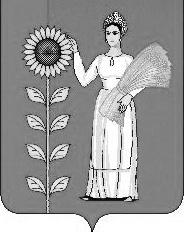 Уполномоченный орган:Адрес _______________________ИНН _________/КПП __________ОГРН _______________________р/счет _______________________БИК ________________________ОКТМО ______________________________________________________________/_____________М.П.Владелец объекта:________________________________________________________ИНН ________________________ОГРН (ОГРНИП) ________________________________________________________/_______________М.П. (при наличии)»Тип объектаАдрес места размещения (адрес предполагаемого места размещения)Площадь объекта, кв. мСпециализация объектаУполномоченный орган:Адрес _______________________ИНН _________/КПП __________ОГРН _______________________р/счет _______________________БИК ________________________ОКТМО ______________________________________________________________/_____________М.П.Владелец объекта:________________________________________________________ИНН ________________________ОГРН/ОГРНИП ________________________________________________________/______________М.П. (при наличии)»Информационное сообщение № ______ от _______№ лотаТип объектаСпециализация объектаПлощадь объекта№ п/п Переченьпараметров объектаИсходные данные (по договору)Фактические данныеУстановленные несоответствия1.Адресные ориентиры НТО2.Период размещения НТО3.Тип НТО (павильон, киоск, лоток и др.)4.Специализация НТО (продовольственная, непродовольственная, смешанная и пр.)5.Площадь НТО кв. м6.Внешний вид НТО (соответствие эскизу НТО, описание)7.Подключение к инженерным коммуникациям8.Благоустройство прилегающей к НТО территории9.Осуществление деятельности в НТО (не осуществление деятельности, передача прав третьим лицам)10.Наличие (отсутствие) договора на оказание услуг по обращению с твердыми коммунальными отходами, заключенного со специализированной организацией№/п/пподписьдолжность, фамилия, имя, отчество (при наличии)123456№/п/пподписьдолжность, фамилия, имя, отчество (при наличии)123456№/п/пподписьдолжность, фамилия, имя, отчество (при наличии)123456